INDICAÇÃO Nº 4301/2018Sugere ao Poder Executivo Municipal a possibilidade de instalação de banheiro químico no local onde é realizado exame de habilitação na Rua do Algodão no bairro Jardim Pérola, neste município.Excelentíssimo Senhor Prefeito Municipal, Nos termos do Art. 108 do Regimento Interno desta Casa de Leis, dirijo-me a Vossa Excelência para sugerir que, por intermédio do Setor competente, que seja executado estudos quanto a possibilidade de instalar banheiro químico no local onde é realizado exame de habilitação na Rua do Algodão no bairro Jardim Pérola, neste município.Justificativa:Este vereador vem recebendo reclamações constantes quanto a falta de banheiro químico no local e a precariedade na realização de limpeza, que muitas vezes nem chega no trecho onde são realizadas as aulas e o exame.Plenário “Dr. Tancredo Neves”, em 27 de agosto de 2.018.JESUS VENDEDOR-Vereador / Vice Presidente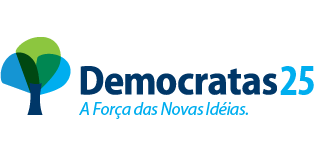 